Introduction to Particle AcceleratorsTUTORIAL 2 QUESTIONS1 LHC: particle momentum, geometry of a storage ring and thin lens calculation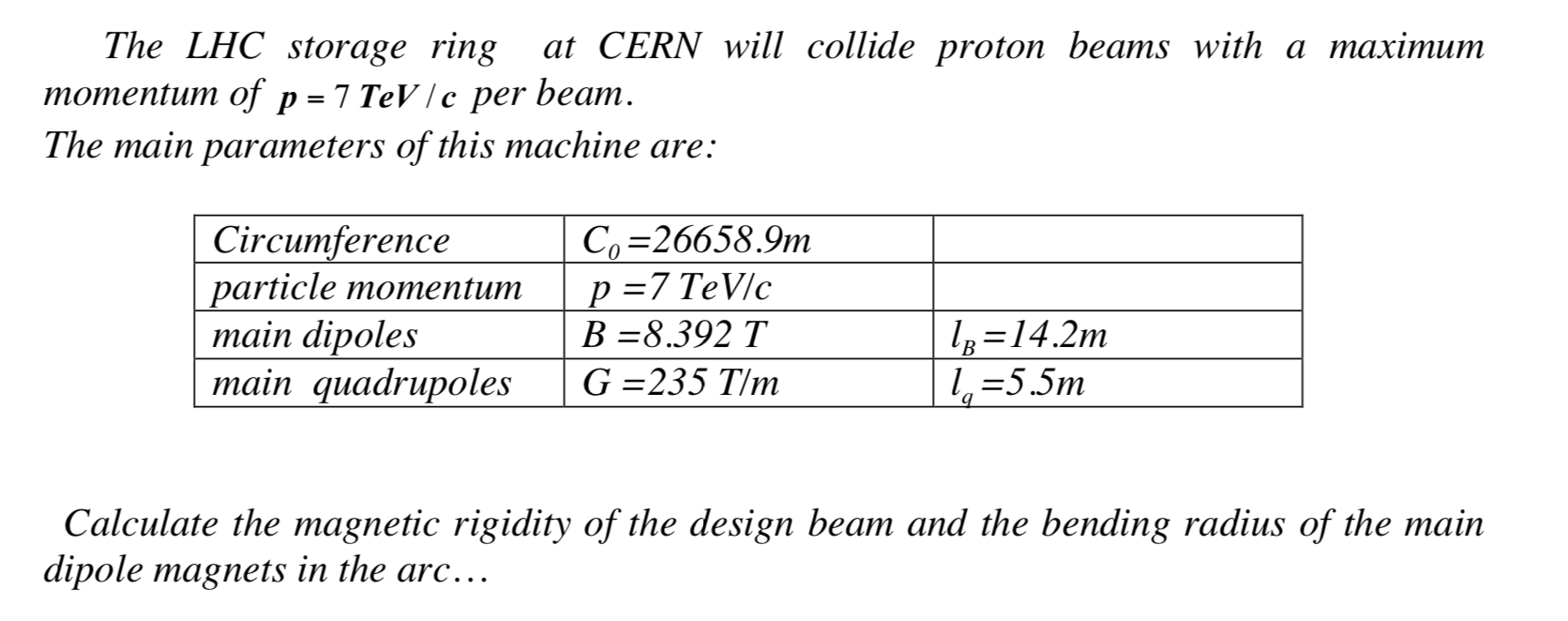 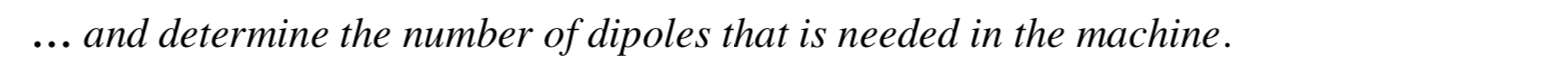 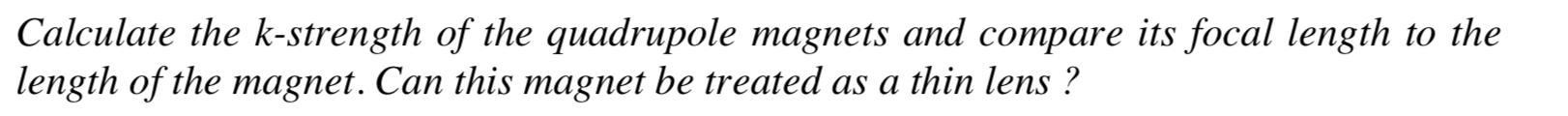 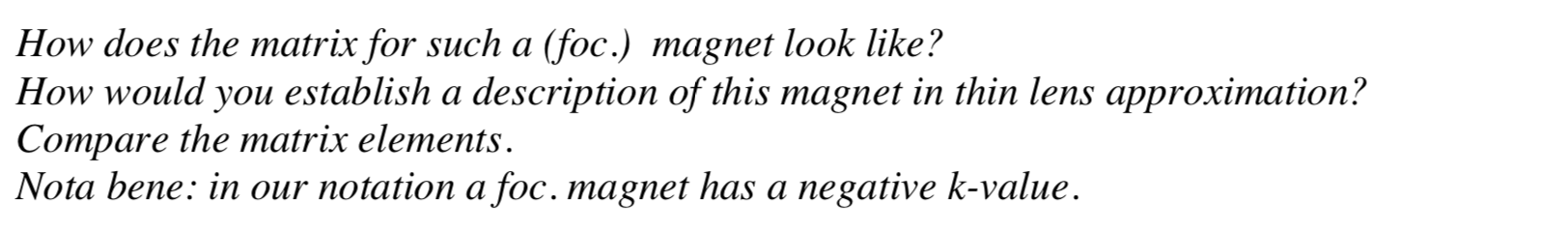 2 A thin quadrupole lens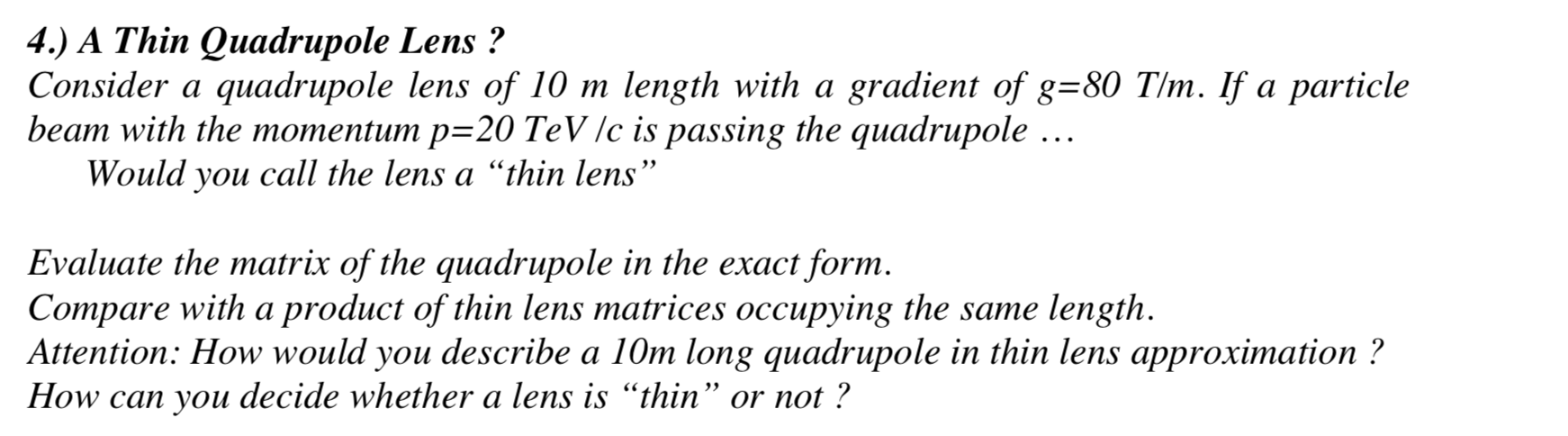 3 A FoDo cell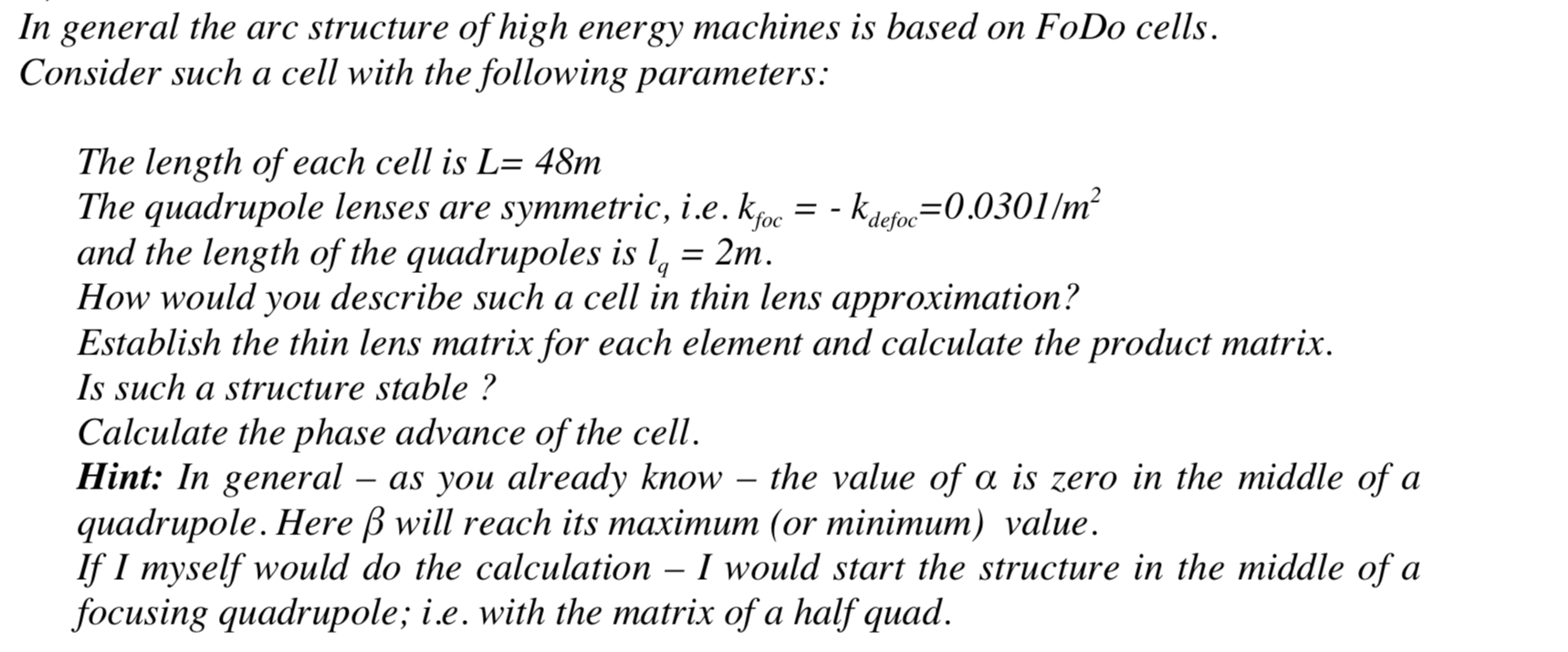 